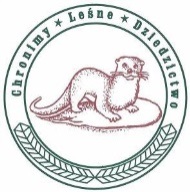 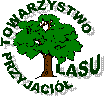 Konkurs fotograficzny   „Pory dnia i zjawiska atmosferyczne” w Dolinie Małej Panwi ” Organizatorzy: Koło Towarzystwa Przyjaciół Lasu "Dolina Małej Panwi" w  Zawadzkiem przy współudziale Nadleśnictwa ZawadzkieRegulamin Konkursu:1. Tematem konkursu jest: „Pory dnia i zjawiska atmosferyczne” – fotografie wykonane podczas wycieczek , spacerów po Dolinie Małej Panwi.2. Każdy uczestnik konkursu może zgłosić do konkursu do 3 sztuk zdjęć kolorowych o w/w tematyce w formacie A5 (wymiary 148 mm x 210 mm). Wymagane jest również załączenie zdjęć w formacie jpg na elektronicznym nośniku danych ( płyta CD lub DVD).3. Zdjęcia z opisem (imię i nazwisko autora, adres, tytuł prezentacji) należy dostarczyć osobiście lub przesłać na adres: Nadleśnictwo Zawadzkie, ul. Opolska 21B, 47-120 Zawadzkie, z dopiskiem „Konkurs FOTO TPL” do dnia 30.05.2018 r.4. Wysłanie zgłoszenia jest równoznaczne z oświadczeniem o posiadaniu praw autorskich do prezentowanego zdjęcia. W przypadku naruszenia praw autorskich uczestnik konkursu ponosi całkowitą odpowiedzialność karną i finansową za popełniony czyn.5. W konkursie uczestniczyć mogą uczniowie wszystkich typów szkół, członkowie TPL oraz osoby zainteresowane fotografią w trzech kategoriach wiekowych: I kategoria: uczniowie szkół podstawowych  II kategoria: uczniowie szkół gimnazjalnych, ponadgimnazjalnych III kategoria: osoby dorosłe.6. Nadesłane zdjęcia przechodzą na własność organizatora konkursu. Będą prezentowane na stronie internetowej TPL przy Nadleśnictwie Zawadzkie oraz na organizowanych wystawach fotograficznych. Autorzy przystępując do konkursu automatycznie wyrażają zgodę na publikowanie i eksponowanie swoich prac podczas imprez, wystaw organizowanych przez TPL i Nadleśnictwo Zawadzkie.7. Udział w konkursie jest równoznaczny z wyrażeniem przez osoby uczestniczące zgody na przetwarzanie przez organizatora konkursu  ich danych osobowych na potrzeby konkursu (ustawa o ochronie danych osobowych z dn. 29.08.1997 r. Dz.U. Nr 133, poz. 833 z póz. zm.)8. Rozstrzygniecie konkursu nastąpi w czerwcu 2018r.									       Organizatorzy                            